Федеральное государственное бюджетное образовательное учреждение высшего образования«Кубанский государственный университет»Экономический факультетКафедра  экономического анализа, статистики и финансовО Т Ч Е ТО ПРОХОЖДЕНИИ  УЧЕБНОЙ  ПРАКТИКИ  (ПРАКТИКА ПО ПОЛУЧЕНИЮ ПЕРВИЧНЫХ ПРОФЕССИОНАЛЬНЫХ УМЕНИЙ И НАВЫКОВ,  В ТОМ ЧИСЛЕ ПЕРВИЧНЫХ УМЕНИЙ И НАВЫКОВ НАУЧНО- ИССЛЕДОВАТЕЛЬСКОЙ РАБОТЫ) Краснодар 2020 г.СодержаниеВведениеПрохождение учебной практики является важнейшей составной частью обучения в вузе.Основными целями пройденной практики явились:закрепление и углубление полученных знаний в области экономики предприятий, менеджмента, финансового анализа, управления организацией и персоналом, бухгалтерского и управленческого учета, обработки информации о деятельности предприятия и др.;получение теоретических знаний и приобретение практических навыков и компетенций научно-исследовательской деятельности и самостоятельной работы;формирование практических профессиональных умений и навыков по специальности;сбор и систематизация необходимых материалов для написания отчета по практике.Для достижения поставленных целей в ходе прохождения практики решались следующие задачи:изучение объекта и предмета исследования, отбор и анализ научной литературы, а также информации международной сети Internet по выбранной теме;проведение исследования и обобщение его результатов, формулировка выводов;оформление полученных результатов в форме отчета по 
практике.Объектом исследования служило предприятие ООО «Тотал-клин». Предметом исследования являлась финансово-хозяйственная деятельность вышеназванного предприятия.Теоретико-методологической основой исследования послужили положения  и гипотезы, изложенные в работах отечественных и зарубежных авторов в области менеджмента, экономики предприятия, финансового анализа, бухгалтерского и упраленческого учета, теории управления.Эмпирическую базу исследования составили локальные нормативные акты, учетные и плановые документы предприятия – базы практики, а также результаты опроса сотрудников организации и собственные наблюдения и исследования, проведенные за время прохождения практики.Методы исследования. В процессе исследования применялся диалектический метод познания, системный подход, использовались методы индукции и дедукции, методы обобщения, сравнения и аналогии, 
метод изучения документации организации, метод опроса, методы анализа и синтеза.В период прохождения практики в ООО «Тотал-клин» была соблюдена трудовая дисциплина, выполнены все правила внутреннего трудового распорядка и техники безопасности.1. Организационно-экономическая характеристика ООО «Тотал-клин»Организационно-правовая форма предприятия «Тотал-клин» – общество с ограниченной ответственностью, оно учреждено в соответствии с Гражданским кодексом РФ и Федеральным законом «Об обществах с ограниченной ответственностью» на основании решения учредителей [1, 2].Как общество с ограниченной ответственностью, предприятие «Тотал-клин» обладает обособленным имуществом на праве собственности, имеет самостоятельный баланс, расчетный счет в банке. Общество самостоятельно осуществляет свою хозяйственную деятельность на основании договоров или других форм обязательств и свободно в выборе их предмета. Участники ООО «Тотал-клин» несут риск убытков только в пределах стоимости принадлежащих им долей. Единственным учредительным документом Общества является его Устав, в котором указаны: фирменное наименование Общества, место его нахождения, размер уставного капитала, права и обязанности участников, порядок перехода долей, сведения о составе и компетенции органов управления Общества и порядке принятия ими решений, а также другие обязательные условия.Высшим органом управления является общее собрание участников. Только оно может принимать решения по ряду вопросов, отнесенных к его исключительной компетенции. Текущее руководство ООО «Тотал-клин» осуществляет единоличный исполнительный орган – Генеральный директор.Основной целью Общества является предпринимательская деятельность с целью извлечения прибыли. Общество имеет гражданские права и несет гражданскую ответственность, необходимые для осуществления любых видов деятельности, не запрещенных законом.Согласно ОКВЭД, основным видом деятельности ООО «Тотал-клин» является деятельность по чистке и уборке жилых зданий и нежилых помещений.Организационная структура ООО «Тотал-клин» отражена на рисунке 1. Рис. 1 – Организационная структура ООО «Тотал-клин»Из рисунка видно, что на предприятии существует линейно-функциональная структура управления. Данный тип структуры является наиболее оптимальным для управления финансово-хозяйственной деятельностью ООО «Тотал-клин».В качестве достоинств такой организационной структуры можно выделить:глубокая подготовка решений и планов, связанных со специализацией работников;освобождение линейных руководителей от решения вопросов, связанных с планированием финансовых расчетов, материально-техническим обеспечением и др.;построение связей «руководитель – подчиненный» по иерархической лестнице, при которых каждый работник подчинен только одному руководителю.Однако у существующей на предприятии ООО «Тотал-клин» организационной структуры имеются и недостатки, среди которых можно выделить тот факт, что каждое звено по большей части заинтересовано в достижении своей узкой цели, а не общей цели предприятия. Также отсутствуют тесные взаимосвязи и взаимодействия на горизонтальном уровне между подразделениями.Финансово-хозяйственной деятельностью на предприятии ООО «Тотал-клин» управляет команда квалифицированных менеджеров. К топ-менеджменту предприятия относится генеральный директор ООО «Тотал-клин». Менеджеры среднего звена представлены главным технологом, начальниками отдела кадров, финансово-экономического отдела и отдела продаж. К менеджерам низового звена относятся старший менеджер, начальник клининговой бригады.Наглядно уровни управления ООО «Тотал-клин» показаны на рисунке 3.Можно заключить, что система управления на предприятии ООО «Тотал-клин» сформирована грамотно.Суть работы руководителя – Генерального директора ООО «Тотал-клин» проявляется в выполнении ряда функций. Среди них можно отметить 
такие, как:Стратегическая функция. Она выражается в постановке главенствующих целей, выработке стратегии долгосрочного развития организации.Рис. 2 – Уровни управления ООО «Тотал-клин»Инновационная функция. Руководитель создает условия для внедрения инноваций, направляет и контролирует процесс разработки новых видов продукции и услуг.Административная функция. Она объединяет несколько подфункций:контрольная (оценка результатов деятельности организации);организационная (распределение полномочий, задач, ресурсов);направляющая (координация работы исполнителей);кадровая (подбор персонала, расстановка сотрудников, организация повышения их профессиональной квалификации);стимулирующая (мотивирование, поощрение и наказание).Коммуникационная функция. Установка внутренних и внешних связей, проведение совещаний, переговоров, разрешение конфликтов.Социальная функция. Руководитель поддерживает в коллективе комфортный морально-психологический климат, устанавливает нормы поведения, заботится о своих подчиненных [14].Таким образом, именно Генеральный директор ООО «Тотал-клин» отвечает за ключевые процессы и состояние своей организации. Он является ее главой, осуществляет текущее управление, оперативно решает возникающие вопросы, но главное – руководитель определяет стратегические цели бизнеса, задает вектор развития для всей организации.Структура персонала и удельный вес каждой категории сотрудников отражен на рисунке 3.Рис. 3 – Структура персонала ООО «Тотал-клин»
по категориям работников Можно заключить, что обеспеченность предприятия работниками различных категорий находится на высоком уровне.Структура персонала ООО «Тотал-клин» по уровню образования отражена на рисунке 4.Рис. 4 – Структура персонала ООО «Тотал-клин» по уровню образования Структура персонала ООО «Тотал-клин» по стажу работы показана на рисунке 5.Рис. 5 – Структура персонала ООО «Тотал-клин» по величине трудового стажаТаким образом, можно заключить, что профессионально-квалификационная структура предприятия ООО «Тотал-клин» отличается наличием опытных работников различных категорий, преимущественно со средним специальным образованием. Опыт эффективного оказания услуг сформировал в коллективе ООО «Тотал-клин» развитые межличностные коммуникации и грамотный обмен опытом.Далее, характеризуя предприятие, проведем анализ его внешней среды. PEST-анализ ООО «Тотал-клин» приведен в таблице 1.Таблица 1 – PEST-анализ предприятия ООО «Тотал-клин»Таким образом, со стороны внешней среды на деятельность ООО «Тотал-клин» наибольшее воздействие оказывает экономический кризис в стране и, как следствие, снижение платежеспособности населения и, соответственно, спроса на услуги фирмы. Данные обстоятельство ООО «Тотал-клин» необходимо учитывать при планировании стратегии своего дальнейшего развития.Далее проведем краткий SWОT-анализ предприятия ООО «Тотал-клин». В таблице 2 представлены сильные и слабые стороны внутренней среды предприятия «Тотал-клин», а также угрозы и возможности внешней среды. Таблица 2 – SWOT-анализ ООО «Тотал-клин»Возможности – сильные стороны:Хорошая репутация фирмы дает возможности выхода на новые рынки или сегменты рынка.Большой опыт работы предприятия и хорошая репутация позволяют фирме участвовать в проводимых государством различных программах развития предпринимательства.Возможности – слабые стороны:1.  Ухудшающаяся конкурентная позиция заставляет искать новые рынки. 2.   Попадание предприятия под государственные программы развития предпринимательства сможет увеличить возможности конкурировать, а также поспособствует высвобождению части денежных средств, которые можно направить на усиление маркетинга и совершенствование системы продаж.Угрозы – сильные стороны:1.  Налаженные устойчивые связи с поставщиками позволяют снизить потери от нестабильности на рынке.2. Хорошая репутация предприятия на рынке снижает значимость угрозы от возрастающей конкуренции.Угрозы – слабые стороны:1. Слабый маркетинг и несовершенная система продаж повлечет ухудшение конкурентной позиции при возрастающей конкуренции.2. Внутренние проблемы делают предприятие более уязвимым при ухудшении экономической ситуации в стране.Выводы:Исследование сильных и слабых сторон организации «Тотал-клин» показывает, что эффективное использование таких сильных сторон фирмы, как хорошая репутация и устойчивые связи с поставщиками и клиентами дает возможность повысить конкурентоспособность предприятия. Тем не менее, такие слабые стороны, как слабый маркетинг, несовершенная система продаж способны ухудшить рыночное положение предприятия и затормозить продвижение его услуг на рынке. Однако при развитии системы маркетинга на предприятии и улучшении организации продаж прогнозируется рост спроса на услуги ООО «Тотал-клин», значит есть возможность занять большую долю рынка и улучшить конкурентную позицию.2. Анализ показателей деятельности ООО «Тотал-клин»Изучение показателей финансовой отчетности предприятия играет важную роль в анализе хозяйственной деятельности экономического субъекта. Результативность такого анализа во многом зависит от его организации, а также от информационной базы. Основным источником информации, рассмотренным в ходе прохождения практики в ООО «Тотал-клин», была бухгалтерская (финансовая) отчетность ООО «Тотал-клин». К ней относятся: Бухгалтерский баланс (форма 0710001);Отчет о финансовых результатах (форма 0710002);Отчет об изменениях капитала (форма 0710003); Отчет о движении денежных средств (форма 0710004);Приложение к бухгалтерскому балансу (форма 0710005).Важнейшие данные, отражающие финансовое положение предприятия, представлены в бухгалтерском балансе. Сначала изучим структуру активов и пассивов ООО «Тотал-клин», проведя вертикальный и горизонтальный анализ бухгалтерского баланса предприятия. Вертикальный анализ актива баланса представлен в таблице 3.Таблица 3 – Вертикальный анализ актива бухгалтерского балансаПо данным вертикального анализа актива баланса дадим оценку имущественного состояния предприятия. Внеоборотные активы фирмы представлены долгосрочными финансовыми вложениями. Основные средства в бухгалтерском балансе предприятия ООО «Тотал-клин» отсутствуют, а арендованное помещение и оборудование отражается на забалансовых счетах.В течение периода 2017-2019 гг. стабильно снижается доля и абсолютная величина краткосрочных финансовых вложений, величина денежных средств на расчетных счетах предприятия также уменьшилась к концу 2019 года. Это сигнализирует об ухудшении абсолютной ликвидности предприятия.Общее соотношение текущих и иммобилизованных активов предприятия показывает значительное преобладание оборотных активов.Для изучения динамики статей актива баланса проведем его горизонтальный анализ. Результаты анализа динамики статей актива баланса представлены в таблице 4.Таблица 4 – Горизонтальный анализ актива бухгалтерского балансаУчитывая данные таблицы 2, можно сделать следующие заключения. 
В 2019 г. произошло резкое увеличение долгосрочных финансовых вложений, что свидетельствует о повышении финансовой устойчивости предприятия. Резко сокращающийся размер краткосрочных финансовых вложений и денежных средств, как уже было сказано, говорит о снижении абсолютной ликвидности предприятия. Валюта баланса в исследуемый период сначала возросла, а затем уменьшилась, однако ее изменения невелики и отражают естественные колебания показателей финансово-хозяйственной деятельности.Для анализа источников предприятия был проведен вертикальный анализ пассива бухгалтерского баланса. Результаты отражены в таблице 5.Таблица 5 – Вертикальный анализ пассива бухгалтерского балансаИз расчетов видно, что удельный вес собственного капитала ООО «Тотал-клин» в валюте баланса увеличился с 79,05% в 2017 г. до 83,16% в 2019 г. Это говорит о повышении финансовой автономии предприятия и уменьшении зависимости от кредиторов. В то же время в структуре заемного капитала полностью преобладает доля краткосрочных обязательств, что снижает финансовую устойчивость предприятия и повышает риск потери платежеспособности. В структуре заемного капитала преобладает краткосрочная кредиторская задолженность, динамика которой противоречива (увеличение в 2018 г. и снижение в 2019 г.). Несмотря на ее относительное снижение, стоит помнить, что просрочка платежей в бюджет и государственные внебюджетные фонды вызывает применение разного рода штрафов и пеней, ставки по которым достаточно высоки.Анализ динамики статей пассива баланса дан в таблице 6.Таблица 6 – Горизонтальный анализ пассива бухгалтерского баланса В составе собственного капитала ООО «Тотал-клин» отмечается стабильный прирост нераспределенной прибыли предприятия при почти неизменной величине уставного и отсутствии резервного капиталов. Как следствие, размер собственного капитала стабильно растет, что повышает финансовую независимость хозяйствующего субъекта.Долгосрочные обязательства в исследуемый период отсутствовали. Неблагоприятной тенденцией в 2018 году являлся рост кредиторской задолженности, однако данная тенденция была преодолена к концу 2019 г.Горизонтальный анализ отчета о финансовых результатах приведен в таблице 7.Таблица 7 – Горизонтальный анализ отчета о финансовых результатахПо результатам проведенного анализа можно сделать следующие выводы. За исследуемый период 2017-2019 гг. выручка компании значительно выросла, одновременно с этим возросла и себестоимость реализованных услуг, но меньшими темпами. Вследствие этого валовая прибыль предприятия стала положительной в 2018 г., а затем выросла до 28,8 млн. руб. в 2019 г.В 2019 году возросли как прочие доходы, так и прочие расходы предприятия, что говорит об усилении значения неосновной деятельности фирмы. В целом итоговый показатель чистой прибыли показывает рост: если в 2017 г. предприятия работало в убыток, то в 2018 г. оно преодолело этот кризис и получило чистую прибыль свыше 6 млн. руб., а в 2019 г. смогло увеличить ее до 13,4 млн. руб.Наглядно динамика показателей выручки, валовой и чистой прибыли ООО «Тотал-клин» отражена на рисунке 6.Рис. 6 – Динамика основных показателей ООО «Тотал-клин»Из этого можно заключить, что хозяйствование на предприятии ООО «Тотал-клин» идет нормально и перспективы положительные. Организация ООО «Тотал-клин» имеет все возможности для дальнейшего успешного развития бизнеса.3. Характеристика финансово-экономического отдела, являющегося базой практикиПрохождение практики было осуществлено в Финансово-экономическом отделе ООО «Тотал-клин». Данное подразделение включает:начальник финансово-экономического отдела (1 чел.);экономист (1 чел.);бухгалтер (1 чел.);Организационная структуру отдела на рисунке 7:Рис. 7 – Организационная структура подразделения «Финансово-экономический отдел»Бизнес-процессы и задачи сотрудников в данном подразделении следующие (см. таблицу 8).Таблица 8 – Основные бизнес-процессы, протекающие в подразделенииВозглавляет подразделение Начальник Финансово-экономического отдела. В его основные обязанности входит осуществление руководства работой по бухгалтерскому, управленческому учету и экономическому анализу и планированию в компании, направленному на организацию ведения рациональной хозяйственной деятельности согласно потребностям рынка и возможностям получения требуемых ресурсов. Он осуществляет руководство составлением среднесрочных и долгосрочных комплексных планов производственной, финансовой и коммерческой деятельности предприятия, согласовывает и взаимно увязывает все их разделы, руководит процессами бюджетирования, контроля ценообразования.Остальные сотрудники подразделения обязаны выполнять распоряжения Начальника отдела.Штатное расписание подразделения «Финансово-экономический отдел» ООО «Тотал-клин» (см. таблицу 9).Таблица 9 – Штатное расписание Финансово-экономического отделаТаким образом, можно сделать вывод, что подразделение Финансово-экономический отдел в ООО «Тотал-клин» состоит из 3 сотрудников, которые в совокупности исполняют обязанности, возложенные на данное структурное подразделение. Текущая организационная структура подразделения учитывает подчиннность сотрудников и основные бизнес-процессы, протекающие в данном структурном подразделении.ЗаключениеЗа период прохождения практики на предприятии ООО «Тотал-клин» были достигнуты поставленные цели, а именно закреплены полученные теоретические знания в области экономики предприятий, менеджмента и финансового анализа, управления организацией и персоналом, бухгалтерского и управленческого учета, обработки информации о деятельности предприятия, а также приобретены практические навыки и компетенции самостоятельной работы.В ходе прохождения практики были решены такие задачи, как изучение объекта и предмета исследования, отбор и анализ научной литературы, а также информации международной сети Internet по выбранной теме, проведение исследования и обобщение его результатов, формулировка выводов, оформление полученных результатов.Была проанализирована деятельность предприятия ООО «Тотал-клин». Согласно ОКВЭД, основным видом деятельности ООО «Тотал-клин» является деятельность по чистке и уборке жилых зданий и нежилых помещений.Были рассмотрены особенности организационно-правовой формы и организационная структура фирмы. Был сделан вывод, что исследуемое предприятие имеет грамотно выстроенную организационную структуру. Помимо этого, были изучены состав и структура финансовой отчетности предприятия, проведен анализ активов и пассивов ООО «Тотал-клин» (с использованием бухгалтерского баланса фирмы), а также анализ отчета о финансовых результатах.За исследуемый период 2017-2019 гг. выручка компании значительно выросла, одновременно с этим возросла и себестоимость продаж, но меньшими темпами. Вследствие этого валовая прибыль предприятия стала положительной в 2018 г., а затем выросла до 28,8 млн. руб. в 2019 г. В целом итоговый показатель чистой прибыли показывает рост: в 2019 г. предприятие смогло увеличить прибыль до 13,4 млн. руб. Из этого был сделан вывод, что хозяйствование на предприятии ООО «Тотал-клин» идет нормально и перспективы положительные. Организация ООО «Тотал-клин» имеет все возможности для дальнейшего успешного развития бизнеса.Список использованных источниковГражданский кодекс Российской Федерации (часть первая) от 30.11.1994 №52-ФЗ [Электронный ресурс] / КонсультантПлюс. – Режим доступа: http://consultant.ru (дата обращения: 23.08.2020).Федеральный закон «Об обществах с ограниченной ответственностью» от 08.02.1998 №14-ФЗ [Электронный ресурс] / КонсультантПлюс. – Режим доступа: http://consultant.ru (дата обращения: 23.08.2020)Положение по бухгалтерскому учету «Бухгалтерская отчетность организации» ПБУ 4/99, утвержденное Приказом Минфина РФ от 06.07.1999 №43н [Электронный ресурс] / КонсультантПлюс. – Режим доступа: http://consultant.ru (дата обращения: 23.08.2020).Артеменко, В.Г. Финансовый анализ: учеб. пособие / В.Г. Артеменко, М.В. Беллендир. – 2 изд., перераб. и доп. – М.: Дело и Сервис, 2016. – 218 с.Ван Хорн, Дж. Основы финансового менеджмента / Дж. Ван Хорн, Дж.  М. Вахович; пер. с англ. – М.: Вильямс, 2016. – 1232 с.Виханский, О.С. Менеджмент: учебник / О.С. Виханский, 
А.И. Наумов. – 6-е изд., перераб. и доп. – М.: ИНФРА-М, 2017. – 656 с. Илышева, Н.Н. Бухгалтерский учет: учеб. пособие / Н.Н. Илышева, Е.Р. Синянская, О.В. Савостина. – 2-е изд., стер. – М.: Флинта, Изд-во Урал. ун-та, 2017. – 156 с.Карпова, Т.П. Управленческий учет: учебник / Т.П. Карпова. – М.: ЮНИТИ-ДАНА, 2016. – 351 c.Конищева, М.А. Финансовое планирование: учеб. пособие / М.А. Конищева, Ю.И. Черкасова, Т.В. Живаева. – Красноярск: СФУ, 2016. – 256 с.Мешалкина, И.В. Бухгалтерский учет: учеб. пособие / И.В. Мешалкина, Л.А. Иконова. – 2-е изд. – М.: РИПО, 2016. – 227 с.Поздняков, В.Я. Анализ и диагностика финансово-хозяйственной деятельности предприятий: учебник / В.Я. Поздняков. – М.: ИНФРА-М, 
2016. – 617 с.Поляк, Г.Б. Финансовый менеджмент: учебник для вузов / Под ред. акад. Г.Б. Поляка. – 2-е изд., перераб. и доп. – М.: ЮНИТИ-ДАНА, 2016. – 527 с.Савицкая, Г.В. Экономический анализ: учебник / Г.В. Савицкая. – 14-е изд., перераб. и доп. – М.: ИНФРА-М, 2017. – 649 с.Шеремет, А.Д. Методика финансового анализа деятельности коммерческих организаций / А.Д. Шеремет, Е.В. Негашев. – 2-е изд., перераб. и доп. – М.: ИНФРА-М, 2016. – 208 с. Экономика предприятия / Под ред. П.П. Табурчака, В.М. Тумина. – Ростов-на-Дону: Феникс, 2016. – 330 с.ПриложенияПЛАНИРУЕМЫЕ РЕЗУЛЬТАТЫ УЧЕБНОЙ ПРАКТИКИ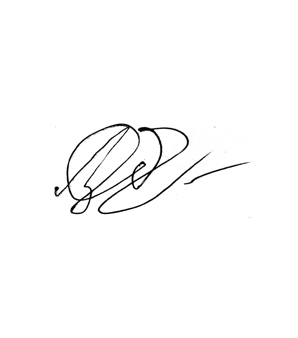 Подпись студента 						    _________________________ дата  06.07.2020Подпись руководителя практики от ФГБОУ ВО «КубГУ» ________________________дата  06.07.2020ИНДИВИДУАЛЬНЫЙ ЗАДАНИЕ, ВЫПОЛНЯЕМОЕ В ПЕРИОД ПРОХОЖДЕНИЯ УЧЕБНОЙ ПРАКТИКИСтудент (ка)  1   курса,  101Б   группы Кафедра экономического анализа статистики и финансов __________________________________________________________________________Направление  38.03.01 Экономика
Профиль 	финансы и кредит ________________________________________________________Лысинская Дарина Сергеевна 					(фамилия, имя, отчество)Место прохождения практики:	              ООО «Тотал-клин» 						    (наименование организации)Сроки прохождения практики:     с  «06» июля 2020  г. по «19» июля 2020 г.Руководитель практики:   Ермоленко Ольга Михайловна, к.э.н.,  доцент			            (Ф.И.О., ученая степень, ученое звание)Основная цель практики по получению первичных профессиональных умений и навыков – формирование профессиональных компетенций, направленных на закрепление и углубление теоретических знаний, полученных в процессе обучения, приобретение необходимых практических навыков в области обеспечения экономической безопасности экономических субъектов различных организационно-правовых форм и видов деятельности по избранной образовательной программе.  Перечень вопросов (заданий, поручений) для прохождения практики:Организационно-экономическая характеристика экономического субъекта Анализ внешней среды предприятия Изучение показателей финансовой отчётности предприятия (Бухгалтерский баланс, отчёт о финансовых результатах, отчёт об изменении капитала, отчёт о движении денежных средствХарактеристика финансово-экономического отдела , являющегося базой практики (краткую характеристику подразделения (задачи подразделения); организационную структуру подразделения; характеристику полномочий работников подразделения).Подпись студента  ____________________________________ дата  06.07.2020Подпись руководителя практики от ФГБОУ ВО «КубГУ»_________________________________ дата  06.07.2020				(подпись, расшифровка подписи)РАБОЧИЙ ГРАФИК (ПЛАН) ПРОВЕДЕНИЯ УЧЕБНОЙ ПРАКТИКИГрафик (план) составляется в соответствии с индивидуальным заданиемСтудент (ка) 1 курса, 101Б группыКафедра экономического анализа статистики и финансов __________________________________________________________________________Направление 38.03.01 Экономика
профиль финансы и кредит Лысинская Дарина Сергеевна ________________________________________________________________________________					(фамилия, имя, отчество)Место прохождения практики:	               ООО «Тотал-клин»						   	    (наименование организации)Сроки прохождения практики:     с  «06» июля 2020 г. по «19» июля 2020 г.Руководитель практики от КубГУ:  Ермоленко Ольга Михайловна, к.э.н.,  доцент	 					(Ф.И.О., ученая степень, ученое звание)План-график выполнения работ: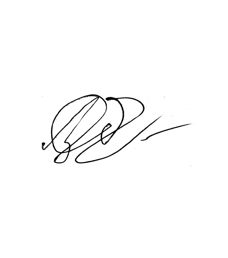 Подпись студента  _______________________________________________ дата 06.07.2020 г.			(подпись, расшифровка подписи)Подпись руководителя практики от ФГБОУ ВО «КубГУ»____________________________________________ дата  06.07.2020 г.	(подпись, расшифровка подписи)Сведения о прохождении инструктажа по ознакомлению с требованиями охраны труда, проводимом руководителем практики от ФГБОУ ВО «КубГУ»Лысинская Дарина Сергеевна , 19 лет 	(ФИО, возраст лица, получившего инструктаж)Ермоленко Ольга Михайловна к.э.н., доцент	(ФИО, должность руководителя практики от ФГБОУ ВО «КубГУ»)Инструктаж по требованиям охраны трудаперед началом работы, во время работы, в аварийных ситуациях и по окончании работыСведения о прохождении инструктажа по ознакомлению с требованиями охраны труда, технике безопасности, пожарной безопасности, а также правилами внутреннего трудового распорядка в ФГБОУ ВО «КубГУ»Лысинская Дарина Сергеевна , 19 лет _____________________________________________________________________________                                                               (ФИО, возраст)практикант		(на какую должность назначается)1. Инструктаж по требованиям охраны трудапроведен деканом экономического факультета, Шевченко Игорь Викторович		(должность, ФИО сотрудника, проводившего инструктаж)2. Инструктаж по технике безопасностипроведен деканом экономического факультета, Шевченко Игорь Викторович		(должность, ФИО сотрудника, проводившего инструктаж)3. Инструктаж по пожарной безопасностипроведен деканом экономического факультета, Шевченко Игорь Викторович		(должность, ФИО сотрудника, проводившего инструктаж)4. Инструктаж по правилам внутреннего трудового распорядкапроведен деканом экономического факультета, Шевченко Игорь Викторович		(должность, ФИО сотрудника, проводившего инструктаж)5. Разрешение на допуск к работеРазрешено допустить к работе Лысинская Дарина Сергеевна 	(ФИО лица, получившего допуск к работе)В качестве практикант	(должность)«6» июля 2020 г.					(подпись)ДНЕВНИК ПРОХОЖДЕНИЯ УЧЕБНОЙ ПРАКТИКИСтудент 1_____ курса, 101Б________ группыНаправление подготовки	_______________________________________________ЭкономикаНаправленность (профиль)	___________________________________________финансы и кредит ________________________________________________________Лысинская Дарина Сергеевна					(фамилия, имя, отчество)Место прохождения практики:	ООО «Тотал-клин»________				(наименование организации)Сроки практики:	     с  «06»июля 2020  г. по «19» июля 2020 г. Руководитель практики:   Ермоленко Ольга Михайловна, к.э.н.,  доцент			            (Ф.И.О., ученая степень, ученое звание)Студент Лысинская Дарина Сергеевна _______________________________________________ дата  19.07.2020                                ФИО                                     (подпись, дата)Руководитель практики от ФГБОУ ВО «КубГУ» _________________________________ дата  19.07.2020                                                                  ФИО                                      (подпись, дата)ОТЗЫВ РУКОВОДИТЕЛЯ УЧЕБНОЙ ПРАКТИКИ от ФГБОУ ВО «КубГУ» о работе студента в период прохождения практики___________________________________________________________________Лысинская Дарина Сергеевна  (Ф.И.О.)Проходил практику в период с  «06»июля 2020  г. по «19» июля 2020 г.в   __________________ООО «Тотал-клин» __________________________________________________                      (наименование организации)в__________________________________________________________________________________________                  (наименование структурного подразделения)в качестве  _____________________________________________________________________________практиканта(должность)Результаты работы состоят в следующем:Индивидуальное задание выполнено полностью, частично, не выполнено                                                                                                (нужное подчеркнуть)Студент Лысинская Дарина Сергеевна ___________________________  заслуживает оценки_____________________________                                       (Ф.И.О. студента)_____________Ермоленко Ольга Михайловна, к.э.н.,  доцент______________________________            (Ф.И.О. должность руководителя практики)		                      ___________________________________________ «19» июля 2020г.                          (подпись)Отчет принят с оценкой __________Руководитель практики отФГБОУ ВО «КубГУ»Кандидат эконом наук , доцент каф эконом анализа Ермоленко Ольга Михайловна_______________________________ (должность, Ф.И.О.)_______________________________    (Подпись)Руководитель практики отООО «Тотал-клин»_______________________________указывается профильная организация________________________________ должность, Ф.И.О. ________________________________(Подпись)Выполнил: студент 1 курса Направление подготовки 38.03.01 Экономика(шифр и название направления подготовки)Направление Финансы и кредит(название программы)Лысинская Дарина Сергеевна __________________________________ (Ф.И.О.)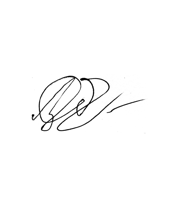 __________________________________(Подпись)P-политикаE-экономика- изменение законодательства;- экономический кризис в стране;- политическая нестабильность- снижение платежеспособности населения;- банкротство предприятий в отрасли, где находятся поставщикиS-социумT-технология- демографические изменения в регионе работы компании;- социальная мобильность населения.- появление новых технологий, полностью заменяющих клининговые услугиСильные стороныСлабые стороныхорошая репутация у потребителей на рынке;большой опыт работы;налаженные связи с поставщиками;клиентоориентированность.ухудшающаяся конкурентная позиция;слабый маркетинг;устаревшая система продаж.ВозможностиУгрозырост рынка;увеличение спроса на клининговые услуги;выход на новые рынки или сегменты рынка;возможность расширения фирмы.инфляция;колебания курса рубля;нестабильность на рынке;неиспользование возможностей;ухудшение экономической и политической ситуации в стране в целом.Наименование
показателяНа 31 декабря 2017 г.На 31 декабря 2017 г.На 31 декабря 2018 г.На 31 декабря 2018 г.На 31 декабря 2019 г.На 31 декабря 2019 г.Наименование
показателяСумма, тыс. руб.Доля, %Сумма, тыс. руб.Доля, %Сумма, тыс. руб.Доля, %АКТИВI. ВНЕОБОРОТНЫЕ АКТИВЫНематериальные активы------Основные средства------Финансовые вложения4461,214540,9144759,37Отложенные налоговые активы------Прочие внеоборотные активы----10,00Итого по разделу I4461,214540,9144769,37I. ОБОРОТНЫЕ АКТИВЫЗапасы33409,08537610,79685914,36НДС по приобретенным ценностям------Дебиторская задолженность1499440,763009860,392724557,04Финансовые вложения 
(за исключением денежных эквивалентов)489813,3140,01--Денежные средства и денежные эквиваленты1148231,211258425,25822117,21Прочие оборотные активы16264,4213202,659642,02Итого по разделу II3634098,794938299,094328990,63БАЛАНС36786100,0049836100,0047765100,00Наименование
показателяНа 31 декабря 2017 г.На 31 декабря 
2018 г.На 31 декабря 
2018 г.На 31 декабря 
2019 г.На 31 декабря 
2019 г.Наименование
показателяСумма, тыс. руб.Сумма, тыс. руб.Темп прироста к 2017 г., %Сумма, тыс. руб.Темп прироста к 2018 г., %АКТИВI. ВНЕОБОРОТНЫЕ АКТИВЫНематериальные активы-----Основные средства-----Финансовые вложения446454+1,794475+885,68Отложенные налоговые активы-----Прочие внеоборотные активы---1-Итого по разделу I446454+1,794476+885,90I. ОБОРОТНЫЕ АКТИВЫЗапасы33405376+60,696859+27,59НДС по приобретенным ценностям-----Дебиторская задолженность1499430098+100,7327245-9,48Финансовые вложения 
(за исключением денежных эквивалентов)48984-99,92--100,00Денежные средства и денежные эквиваленты1148212584+9,608221-34,67Прочие оборотные активы16261320-18,82964-2,83Итого по разделу II3634049382+35,8943289-48,42БАЛАНС3678649836+35,4847765-16,46Наименование
показателяНа 31 декабря 2017 г.На 31 декабря 2017 г.На 31 декабря 2018 г.На 31 декабря 2018 г.На 31 декабря 2019 г.На 31 декабря 2019 г.Наименование
показателяСумма, тыс. руб.Доля, %Сумма, тыс. руб.Доля, %Сумма, тыс. руб.Доля, %ПАССИВIII. КАПИТАЛ И РЕЗЕРВЫУставный капитал 1000,271010,201010,21Резервный капитал------Нераспределенная прибыль (непокрытый убыток)2898178,783255065,313962182,95Итого по разделу III2908179,053265165,523972283,16IV. ДОЛГОСРОЧНЫЕ ОБЯЗАТЕЛЬСТВАЗаемные средства------Отложенные налоговые обязательства------Прочие обязательства------Итого по разделу IV------V. КРАТКОСРОЧНЫЕ ОБЯЗАТЕЛЬСТВАЗаемные средства--14302,87--Кредиторская задолженность770520,951575531,61804316,84Оценочные обязательства------Итого по разделу V770520,951718534,48804316,84БАЛАНС36786100,0049836100,0047765100,00Наименование
показателяНа 31 декабря 2017 г.На 31 декабря 
2018 г.На 31 декабря 
2018 г.На 31 декабря 
2019 г.На 31 декабря 
2019 г.Наименование
показателяСумма, тыс. руб.Сумма, тыс. руб.Темп прироста к 2017 г., %Сумма, тыс. руб.Темп прироста к 2018 г., %ПАССИВIII. КАПИТАЛ И РЕЗЕРВЫУставный капитал 100101+1,001010,00Резервный капитал---Нераспределенная прибыль (непокрытый убыток)2898132550+12,3139621+21,72Итого по разделу III2908132651+12,2839722+21,66IV. ДОЛГОСРОЧНЫЕ ОБЯЗАТЕЛЬСТВАЗаемные средства-----Отложенные налоговые обязательства-----Прочие обязательства-----Итого по разделу IV-----V. КРАТКОСРОЧНЫЕ ОБЯЗАТЕЛЬСТВАЗаемные средства-1430--0,00Кредиторская задолженность770515755+104,488043-48,95Оценочные обязательства-----Итого по разделу V770517185+123,048043-53,20БАЛАНС3678649836+35,4847765-4,16Наименование
показателяЗа 2017 г.За 2018 г.За 2018 г.За 2019 г.За 2019 г.Наименование
показателяСумма, тыс. руб.Сумма, 
тыс. руб.Темп прироста 
к 2017 г.,%Сумма, тыс. руб.Темп прироста к 2018 г., %Выручка 4042682813+104,8598124+18,49Себестоимость продаж(42216)(62832)+48,83(69323)+10,33Валовая прибыль (убыток)-183519981+1188,88 28801+44,14Коммерческие расходы-----Управленческие расходы-----Прибыль (убыток) от продаж-183519981+1188,88 28801+44,14Проценты к получению2413-98,7617+466,67Проценты к уплате-----Прочие доходы5229382-92,694227+1006,54Прочие расходы1404210517-25,1015107+43,64Прибыль (убыток) до налогообложения-104079849+194,6417938+82,13Текущий налог на прибыль(586)(3816)+551,19(4531)+18,74в т.ч. постоянные налоговые обязательства (активы)-----Изменение отложенных налоговых обязательств-----Изменение отложенных налоговых активов-----Прочее(4)(18)+350,00--100,00Чистая прибыль (убыток)-109976015+154,70 13407122,89Основные бизнес-процессыИсполнитель (должность)Наименование подразделенияРуководство работой по бухгалтерскому учету и экономическому планированию на предприятииНачальник отделаФинансово-экономический отделКонтроль исполнения планов и бюджетовНачальник отделаФинансово-экономический отделЭкономический анализ деятельности компанииЭкономистФинансово-экономический отделПрогнозирование результатов деятельности предпряитияЭкономистФинансово-экономический отделВедение бухгалтерского и управленческого учетаБухгалтерФинансово-экономический отделДолжностьКоличество штатных единицОклад, руб.Надбавкиза ненормированный рабочий деньВсегоНачальник Финансово-экономического отдела172000300075000Экономист140000150041500Бухгалтер139000150040500Итого:31510007500157000Код компетенцииСодержание компетенции Планируемые результаты ОПК-2способностью осуществлять сбор, анализ и обработку данных, необходимых для решения профессиональных задачОвладеть практическими навыками сбора и обработки  исходных данных для анализа  объекта прохождения практики Составление описания организационной характеристики  предприятия (организации), представлять результаты работыПК-6способностью анализировать и интерпретировать данные отечественной и зарубежной статистики о социально-экономических процессах и явлениях, выявлять тенденции изменения социально-экономических показателейПриобрести навыки  анализа и интерпретирования данных отечественной и зарубежной статистики о социально-экономических процессах и явлениях, тенденции изменения социально-экономических показателей. Уметь использовать исходные данные для интерпретации информации для анализа  собранной информации. Обработка и систематизация материала .Предоставление информации по практике руководителю практики от кафедры.ПК-1способностью собрать и проанализировать исходные данные, необходимые для расчета экономических и социально-экономических показателей, характеризующих деятельность хозяйствующих субъектовНаучится собрать и проанализировать исходные данные, необходимые для расчета экономических и социально-экономических показателей, характеризующих деятельность хозяйствующих субъектов Предоставление информации.Работа с источниками правовой, статистической, аналитической информации. Сбор и обработка информации об организационной деятельности предприятия — базы практики. Предоставление информации.    №Этапы работы (виды деятельности) при прохождении практикиСрокиОтметка руководителя практики от университета о выполнении (подпись)Прохождение инструктажа и ознакомление с требованиями охраны труда, техникой безопасности, пожарной безопасности06.07.20-09.07.20Изучение организационно-правовых документов, регламентирующих юридический статус предприятия (организации, учреждения) и  нормативных документов, регламентирующих деятельность подразделений (отделов) предприятия, историю создания и специфику деятельности хозяйствующего субъекта10.07.20-15.07.20Провести сбор, анализ и обработку информации, характеризующей   внешнюю и внутреннюю среду  деятельности организации. 15.07.20-16.07.20Выполнение индивидуального задания научного руководителя17.07.20-18.07.20Подготовка и защита отчета по практике 19.07.20Инструктаж получен и усвоен«6» июля 2020 г.Инструктаж проведен и усвоен«6»  июля  2020 г.(подпись лица, получившего инструктаж)(подпись руководителя практики от 
ФГБОУ ВО «КубГУ»)Инструктаж по требованиям охраны труда получен и усвоен«6» июля 2020 г. Инструктаж по требованиям охраны труда проведен и усвоен«6» июля 2020 г.(подпись лица, получившего инструктаж)(подпись лица, проведшего инструктаж)Инструктаж по технике безопасности получен и усвоен«6» июля 2020 г. Инструктаж по технике безопасности труда проведен и усвоен«6» июля 2020 г.(подпись лица, получившего инструктаж)(подпись лица, проведшего инструктаж)Инструктаж по пожарной безопасности получен и усвоен«6» июля 2020 г. Инструктаж по пожарной безопасности проведен и усвоен«6» июля 2020 г.(подпись лица, получившего инструктаж)(подпись лица, проведшего инструктаж)Инструктаж по правилам внутреннего трудового распорядка получен и усвоен«6» июля 2020 г.Инструктаж по правилам внутреннего трудового распорядка проведен и усвоен«6» июля 2020 г.(подпись лица, получившего инструктаж)(подпись лица, проведшего инструктаж)ДатаСодержание 
проведенной работыРезультат работыОценки, замечания и предложения по работе06.07.20-09.07.20Инструктаж и ознакомление с требованиями охраны труда, техникой безопасности, пожарной безопасностиПрошла инструктаж и ознакомление с требованиями охраны труда, техникой безопасности, пожарной безопасности, а также правилами внутреннего трудового распорядка10.07.20-15.07.20Изучение организационно-правовых документов, регламентирующих юридический статус предприятия (организации, учреждения) и  нормативных документов, регламентирующих деятельность подразделений (отделов) предприятия, историю создания и специфику деятельности хозяйствующего субъекта.Изучила организационно-правовые документы, регламентирующие юридический статус предприятия и  нормативных документов, регламентирующих деятельность подразделений предприятия, историю создания и специфику деятельности хозяйствующего субъекта.15.07.20-16.07.20Сбор, анализ и обработку информации, характеризующей   внешнюю и внутреннюю среду деятельности организации.Собрала, проанализировала и обработала информацию, характеризующую   внешнюю и внутреннюю среду деятельности организации.17.07.20-18.07.20Выполнение индивидуального задания научного руководителяВыполнила индивидуальное задание19.07.20Подготовка отчета по практикеПодготовила отчет по практикеКод компетенцииСодержание
 компетенции 
(или её части)Планируемые результаты
при прохождении учебной практикиОтметка 
о выполненииОПК-2способностью осуществлять сбор, анализ и обработку данных, необходимых для решения профессиональных задачОпределение баз практики, заключение индивидуальных или групповых договоров на практику. Назначение руководителя практики от кафедры. Проведение организационного собрания со студентами руководителем практики от кафедры. Ознакомление с целями, задачами, программой, сроками, требованиями учебной практики. Инструктаж по технике безопасности. Составление графика консультаций, индивидуального задания и календарного плана прохождения практики.выполнено полностью, частично, не выполненоОПК-2способностью осуществлять сбор, анализ и обработку данных, необходимых для решения профессиональных задачПодготовка отчета по практике в соответствии с программой практики и требованиям к оформлению.ПК-6способностью анализировать и интерпретировать данные отечественной и зарубежной статистики о социально-экономических процессах и явлениях, выявлять тенденции изменения социально-экономических показателейНазначение руководителя практики от принимающей организации. Ознакомление со структурой, основными направлениями деятельности организации, выступающей базой практики (ознакомительная лекция от руководителя практики от организации).Изучение правил внутреннего распорядка, прохождение  инструктажа по технике безопасности.Подготовка информационных массивов по индивидуальному заданию руководителя  практикивыполнено полностью, частично, не выполненоПК-6способностью анализировать и интерпретировать данные отечественной и зарубежной статистики о социально-экономических процессах и явлениях, выявлять тенденции изменения социально-экономических показателейПредоставление отчета по практике руководителю практики от кафедры, предоставление отзыва руководителя практики от принимающей организации, изложение результатов проведенных исследований, защита отчета по учебной практикеПК-1способностью собрать и проанализировать исходные данные, необходимые для расчета экономических и социально-экономических показателей, характеризующих деятельность хозяйствующих субъектовОзнакомление с предприятием, его производственной, организационно-функциональной структурой.Работа с источниками правовой, статистической, аналитической информации Сбор и обработка информации о финансово-хозяйственной деятельности организации — базы практики.Выполнение индивидуальных заданий программы учебной практикивыполнено полностью, частично, не выполнено